Test Valley Borough Council Next Local Plan - Refined Issues and Options ConsultationCOMMENTS FORMTest Valley Borough Council has published for public participation its Refined Issues and Options document.  This is the second stage of preparing the next Local Plan, which follows the Issues and Options consultation in 2018.You can respond to our consultation by filling out the form below. Further information can be found on our website at: www.testvalley.gov.uk/nextlocalplanThe consultation period runs from Friday 3 July 2020 to 4.30pm on 28 August 2020. Please respond before the close of the consultation period.Once the form has been completed, please send to planningpolicy@testvalley.gov.uk. If you are unable to send via email, please send a postal copy to our address below.Contacting usWe are happy to help. If you have any queries, please contact us at:Planning Policy and Economic Development ServiceTest Valley Borough CouncilBeech HurstWeyhill RoadAndoverSP10 3AJTel: 01264 368000Website: www.testvalley.gov.uk/nextlocalplanEmail: planningpolicy@testvalley.gov.uk 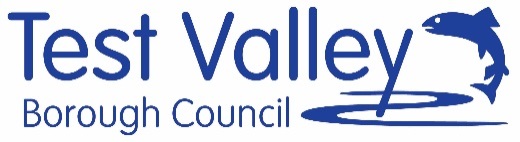 Part A: Your DetailsPlease fill in all boxes marked with an *If you wish your comments to be acknowledged and to be kept informed of progress, please provide your email address below:If you don’t have an email address and wish your comments to be acknowledged and to be kept informed of progress, please provide your postal address. If you are an agent please give the name/company/organisation you are representing:Personal Details and General Data Protection RegulationPlease note that representations cannot be treated as confidential.  If you are responding as an individual, rather than as an organisation, we will not publish your contact details (email/postal address and telephone number) or signatures online, however the original representations will be available for public viewing at our offices by prior appointment.  All representations and related documents will be held by the Council for a period of 6months after the next Local Plan is adopted. The Council respects your privacy and is committed to protecting your personal data.  Further details on the General Data Protection Regulation and Privacy Notices are available on our website http://www.testvalley.gov.uk/aboutyourcouncil/accesstoinformation/gdpr Part B: Your CommentsPlease use the boxes below to state your comments and questions. Please make it clear which paragraph or question your comments relate to where possible.                                                                                Please use next page if necessaryWhat happens next?All valid responses will be acknowledged and you will be given a reference number. Please quote this number when contacting the Council about the next Local Plan. If you have an agent acting on your behalf, correspondence will be sent to your agent.All response received will be taken into account as part of the preparation of the next Local Plan. Title*Mr/Mrs/Miss/Ms/Dr/Other(please state)First Name*Surname*Organisation*(If responding on behalf of an organisation)Email Address*Address*Postcode Paragraph / Question  RefComments